Ministero dell’Istruzione Università e Ricerca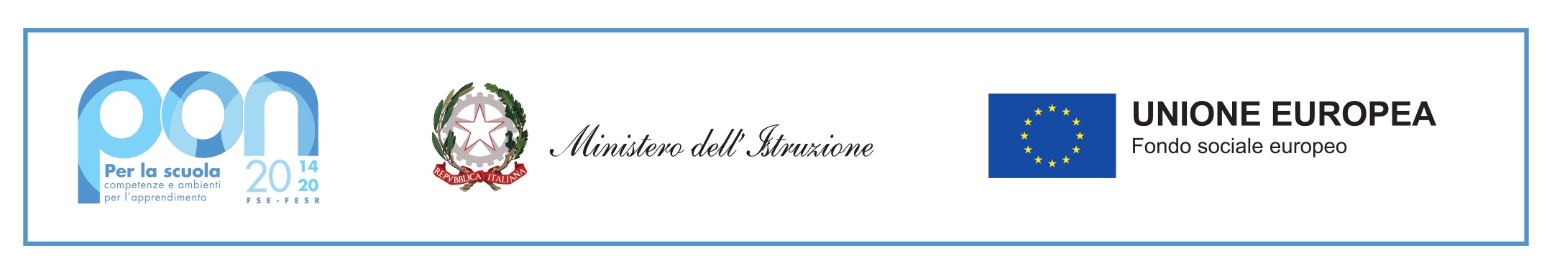 ISTITUTO COMPRENSIVO “E.Borrello-F.Fiorentino”Via Matarazzo  - 88046 LAMEZIA TERME (CZ)Tel.: 0968/437119 - Fax: 0968/437119 – 437467 - C.F.: 82006310799e-mail intranet: czic868008@istruzione.it - PEC: czic868008@pec.istruzione.it(Codice Univoco Ufficio: UF4OVY – Nome Ufficio: Uff_eFatturaPA)https://www.icborrellofiorentino.edu.it/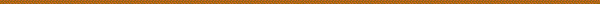 Al Dirigente Scolastico dell’IC Borrello FiorentinoAvvio PON “Agenda Sud” – Progetto TELEMACO. Moduli Ship 1, Ship 2, Ship 3, Ship 4. Codice CUP J81I24000010006.Io sottoscritto/a_______________________ nato/a il_______________________, residente in  ____________________________________________ Tel:____________________Genitore dell’alunno/a _____________________, nato/a il___________________________ frequentante la classe________________ del plesso _____________________________Consapevole delle informazioni organizzative e dei criteri di selezione degli alunni contenuti nella circolare DICHIARA di accettarli integralmente eCHIEDEche il proprio figlio/a partecipi al corso di inglese della durata di 60 ore nell’ambito del progetto PON in oggetto.Si allega copia del documento di identitàIN FEDE